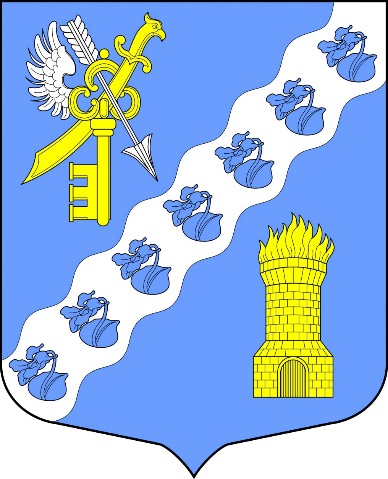 Отчётглавы администрациимуниципального образования Борское сельское поселениеТихвинского муниципального района Ленинградской областипо итогам социально-экономического развития муниципального образования Борское сельское поселение Тихвинского муниципального района Ленинградской области за 2022 год и задачах на 2023 годд. Бор2023Добрый вечер, уважаемые жители и гости Борского сельского поселения!Уважаемые участники собрания!Сегодня, в рамках отчетного собрания органов местного самоуправления Вашему вниманию предлагается доклад об итогах работы администрации Борского сельского поселения Тихвинского муниципального района Ленинградской области в 2022 году и задачах на 2023 годРабота администрации Борского сельского поселения направлена на выполнение полномочий в соответствии с федеральным законом от 06.10.2003 № 131-ФЗ «Об общих принципах организации местного самоуправления в Российской Федерации», другими Федеральными и областными законами и правовыми актами, Уставом Борского сельского поселения, а также правовыми актами муниципального образования. В состав муниципального образования входят 11 деревень, административным центром муниципального образования является деревня Бор, площадь территории Борского сельского поселения   351 км².На территории Борского сельского поселения проживает 1567 человек. В д. Бор проживает 1179 человек. Детей в возрасте до 18 лет    - 214 человек, Пенсионеров -373 человека.В 2022 году родилось – 13 человек, умерло – 27 человек. На территории Борского сельского поселения ведут свою деятельность 19 предприятий и организаций различных форм собственности, трудится 139 человек.В Борской общеобразовательной школе обучается 117 человек, 3 дошкольные группы посещает 52 человека. Финансово-хозяйственная деятельность администрации Борского сельского поселения осуществлялась в 2022 году на основании решения «О бюджете муниципального образования Борское сельское поселение Тихвинского муниципального района Ленинградской области на 2022 год и плановый период 2023 и 2024 годов», утвержденного советом депутатов Борского сельского поселения 23 декабря 2021 года № 03-114, с последующими изменениями и дополнениями. Бюджет муниципального образования Борское сельское поселение утвержден на 2022 год по доходам в сумме 37 155,8 тыс. руб. и по расходам в сумме 40 669,8 тыс. рублей. Поступили доходы за 2022г. в сумме: 37701,9 тыс.руб. Исполнение доходной части бюджета за 2022 год перевыполнено на 546,1 тыс. рублей, что составляет 101,1%, в том числе: собственные доходы 5 119,5 тыс. рублей, что составляет 111,9%;безвозмездные поступления 32 582,4 тыс. рублей, что составляет 100%. Расходы бюджета Борского сельского поселения за 2022 год составили 34 472,1 тыс. рублей, из них на программные мероприятия – 25 193,5 тыс. рублей, что составляет 61,9% к общему объему расходов; непрограммные мероприятия – 9 278,6 тыс. рублей (38,1%).Сравнительный анализ доходов и расходов представлен в таблице:Анализ по исполнению доходной части бюджета МО Борское сельское поселение представлен в таблицеВ 2022 году на территории Борского сельского поселения реализованы следующие муниципальные программы:Муниципальная программа «Обеспечение устойчивого функционирования и развития коммунальной и инженерной инфраструктуры в Борском сельском поселении».Расходы по программе составили   6 428,3 тыс. рублей, реализованы следующие мероприятия:-Выполнение проектно-изыскательских работ по объекту: «Строительство газовой автоматизированной котельной мощностью 7,0 МВт в деревне Бор Тихвинского муниципального района Ленинградской области»)- проведение государственной экспертизы проектной документации и результатов инженерных изысканий, в том числе проверка достоверности определения сметной стоимости строительства объекта: Строительство газовой автоматизированной котельной мощностью 7,0 МВт в деревне Бор Тихвинского муниципального района Ленинградской области)Муниципальная программа «Создание условий для эффективного выполнения органами местного самоуправления своих полномочий на территории Борского сельского поселения». Расходы по программе составили 3 955,1 тыс. рублей, выполнены следующие мероприятия:-Ремонт общественных колодцев у д. 42 и у д. 24 в д. Бор Тихвинского района-Устройство детской площадки у д. 5 в д. Бор Тихвинского района -Установка контейнерных площадок для сбора ТКО  в д. Сарожа, Черноваткино, Кривой Наволок, на кладбищах деревень Дуброво, Каливец, Кайвакса – -Мероприятия по борьбе с Борщевиком -Уборка территории, вывоз мусора и содержание площадок для ТКО и КГОМуниципальная программа «Содержание и ремонт автомобильных дорог общего пользования местного значения в Борском сельском поселении». Расходы на выполнение мероприятий в рамках данной программы составили 2 153,4 тыс. рублей, выполнены мероприятия:- содержание дорог- уличное освещение-приобретение и установка уличных светильников и сопутствующих материалов (провода, крепежи, крюки, прокалывающие, зажимы)Муниципальная программа «Развитие сферы культуры и спорта в Борском сельском поселении». Расходы по программе составили 12 614,5 тыс. рублей:-обслуживание здания (коммунальные платежи, оплата эл. энергии, вывоз ТКО, обслуживание пож. сигнализации)-пополнение материально-технической базы-проведение спортивных соревнований и культурно-массовых мероприятий-пополнение книжного фонда-выплата заработной платы и начислений специалистам культуры и библиотеки, и расходы на работников физической культуры)Муниципальная программа «Переселение граждан из аварийного жилищного фонда на территории муниципального образования Борское сельское поселение Тихвинского муниципального района Ленинградской области».Программа не реализована. Основные задачи на 2023 год В 2023 году администрацией Борского сельского поселения планируется работа по следующим направлениям:В заключение своего выступления выражаю благодарность и признательность всем неравнодушным жителям поселения, трудовым коллективам, депутатам и руководителям предприятий и учреждений, представителям бизнеса, главе Тихвинского района - Лазаревичу Александру Владимировичу, главе администрации Тихвинского района - Наумову Юрию Алексеевичу за понимание и поддержку в выполнении намеченных планов, направленных на улучшение качества жизни Борского сельского поселения.Работа администрации и всех, кто работает в поселении, будет направлена на решение одной важнейшей задачи – сделать жизнь населения лучше и комфортнее!Конечно, вопросов много и решить их все сразу не получится, так как это зависит от многих причин. Считаю, что совместными усилиями с населением, с депутатами поселения, при поддержке Правительства области и администрации Тихвинского района проблемы Борского поселения будут успешно решаться.Доклад закончен. Спасибо за внимание!Наименование источника дохода2021 год2022 годТемп роста к прошлому году, %Налоговые доходы, всего2844,03924,3138,0из них-налог на доходы физ. лиц.773,1862,2111,5-доходы от уплаты акцизов1321,01719,8130,2-земельный налог807,61027,8127,7-налог на имущество физ. лиц-58,0313,5100,0-государственная пошлина1,01,0100,0Неналоговые доходы1904,31195,262,8из них-доходы от использования имущества, находящегося в муниципальной собственности1001,8989,698,8-доходы от оказания платных услуг и компенсации затрат государства10,724,8231,8-доходы от продажи материальных и нематериальных активов643,50,00,0- штрафы, санкции, возмещение ущерба0,0173,0100,0- прочие неналоговые доходы 248,37,83,1Итого собственных доходов4748,35119,5107,8Безвозмездные поступления 32195,532582,4101,2ВСЕГО ДОХОДОВ36943,737701,9102,1Собственных доходов в общей сумме доходов, %14,715,7106,8№ п/пМероприятиеПолучение заключения государственной экспертизы по объекту «Капитальный ремонт здания Борского Культурно-Спортивного Комплекса» для участия в государственной программе Ленинградской области «Комплексное развитие сельских территорий Ленинградской области» в 2024-2026 гг. в которую включены следующие мероприятия:- Капитальный ремонт здания муниципального учреждения Борский Культурно-Спортивный Комплекс по адресу: 187515, деревня Бор, д.30 Тихвинского района, Ленинградской области; - Приобретение транспортного средства для муниципального учреждения Борский Культурно-Спортивный Комплекс по адресу: 187515, деревня Бор, д.30 Тихвинского района Ленинградской области; - Поставка, монтаж и наладка модульных очистных сооружений (станции водоподготовки) и ввода в эксплуатацию по объекту Ленинградская область д. Бор АС № 2954;                     - Поставка, монтаж и наладка модульных очистных сооружений (станции водоподготовки) и ввода в эксплуатацию по объекту Ленинградская область д. Бор АС № 3090;                      - Поставка, монтаж и наладка модульных очистных сооружений (станции водоподготовки) и ввода в эксплуатацию по объекту Ленинградская область д. Бор АС № 3039;                      - Капитальный ремонт сетей водоснабжения д. Бор, Борское СП Тихвинского района, Ленинградской области;              - Приобретение передвижной мобильной ветеринарной амбулатории                                              с рентгенустановкой для оказания ветеринарной лечебной помощи домашним животным населения Борского сельского поселения.Ответственный исполнитель: Комитет по агропромышленному и рыбохозяйственному комплексу Ленинградской области.Проведение государственной экспертизы на проектную-документацию по  «Строительству газовой автоматизированной котельной мощностью 7,0 МВт в деревне Бор Тихвинского муниципального района Ленинградской области»Постановка на кадастровый учет земельных участков под автомобильными дорогами местного значения-Устройство подъезда с твердым покрытием к пожарному водоему в деревнях Кайвакса, Дуброво в рамках реализации областного закона Ленинградской области от 28.12.2018 года № 147-оз «О старостах сельских населенных пунктов Ленинградской области и содействию участию населения в осуществлении местного самоуправления в иных формах на частях территорий муниципальных образований Ленинградской области»5.1. Благоустройство территории около д.№1в д. Бор     5.2. Модернизация  контейнерных площадок у д.11, д.195.3. Устройство контейнерной площадки на кладбище в д. Борв рамках  реализации областного закона от 15 января 2018 года № 3-оз «О содействии участию населения в осуществлении местного самоуправления в иных формах на территориях административных центров и городских поселков муниципальных образований Ленинградской области»  «Капитальный ремонт участка тепловых сетей от УТ-5 до УТ-6 д. Бор» «Капитальный ремонт участка тепловых сетей от УТ-14 через УТ-15 до здания администрации д. Бор»